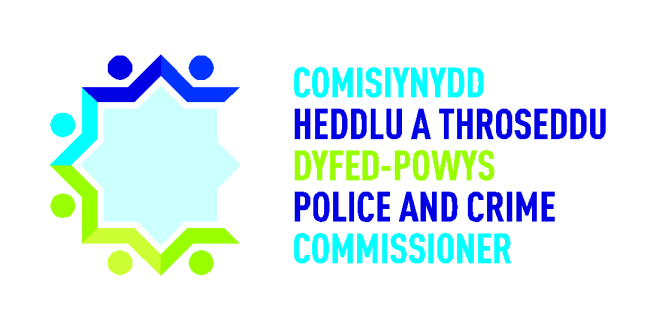 Comisiynydd Heddlu a Throseddu Dyfed-PowysYmarfer Hap-samplugan yPanel CraffuDigwyddiadau Stopio a Chwilio Canfyddiadau ac Adborth Aelodau’r Panel Gorffennaf 20211.0 CefndirAr 15 Gorffennaf 2021, cyfarfu’r Aelodau drwy’r rhaglen Skype for Business er mwyn adolygu detholiad o ffurflenni Stopio a Chwilio a’r darnau ffilm camera corff oedd yn cyd-fynd â nhw. Adolygodd y Panel gyfanswm o 10 digwyddiad Stopio a Chwilio.  Roedd y Prif Arolygydd Tom Sharville, arweinydd Stopio a Chwilio, yn bresennol am ran o’r cyfarfod er mwyn rhoi trosolwg o sefyllfa bresennol yr heddlu. Aeth y Prif Arolygydd drwy arsylwadau a wnaed yn y gorffennol gan y Panel mewn perthynas â Stopio a Chwilio hefyd, gan esbonio’r cynnydd sydd wedi’i wneud mewn ymateb i’r rhain.  Esboniwyd y dylai pob proses stopio a chwilio ddilyn y drefn SGCHGHPCh:Sail – y rheswm dros chwilio Gwrthrych – yr hyn mae’r swyddog yn chwilio amdano Cerdyn gwarant – os nad yw’r swyddog mewn lifraiHunaniaeth – enw a rhif coler y swyddog Gorsaf – man gwaith y swyddog Hawl – copi o’r cofnod Pŵer cyfreithiol – y ddeddfwriaeth o dan ba un y cynhelir y chwiliad Chi – esbonio pam y mae’n cael ei chwilio wrth yr unigolyn Dylid cynnal pob proses Stopio a Chwilio pan fod gwir amheuaeth y bydd swyddog yn dod o hyd i’r gwrthrych mae’n chwilio amdano. Dylai amheuaeth fod yn seiliedig ar ffeithiau a gwybodaeth megis ymddygiad yr unigolyn, sgyrsiau a gweithredoedd, amgylchiadau cysylltiedig a/neu gudd-wybodaeth gywir a diweddar. Ni ddylid stopio pobl ar sail y canlynol:  arogl cyffuriau yn unig;  ymddangosiad corfforol – heblaw ei fod yn cyfateb â disgrifiad o ddrwgdybyn; mae’r unigolyn yn adnabyddus fel troseddwr neu werthwr cyffuriau; neu mae’r unigolyn mewn ardal lle mae defnydd helaeth o gyffuriau neu nifer fawr o droseddau’n cael eu cyflawni.Esboniwyd hefyd bod y cofrif ‘GCGSGA’ wedi ei gyflwyno. Gall swyddogion ei ddefnyddio wrth gwblhau ffurflenni Stopio a Chwilio er mwyn sicrhau bod sail ddigonol ar gyfer stopio wedi’i ddogfennu.Gweld – Beth ydych chi wedi’i weld? Dylech gynnwys gweithredoedd, ymddygiad ac eitemau sy’n bresennol.Clywed – Beth ydych chi wedi’i glywed? Dylech gynnwys sgyrsiau, larymau, gwydr yn torri ac ati.  Gweithredoedd – Beth wnaethoch chi? Dylech gynnwys yr hyn a wnaeth mewn ymateb i’ch presenoldeb.  Sgwrs – Beth ddywedoch chi wrtho? Dylech gynnwys yr hyn a wnaeth mewn ymateb neu pa un ai a wnaeth osgoi ateb cwestiynau neu roi atebion gwahanol. Gwybodaeth – Beth sy’n hysbys yn barod? Arogl – Beth oeddech chi’n medru arogli? 2.0 Canfyddiadau Chwiliad 1Nododd yr Aelodau fod y swyddog yn yr achos hwn yn barchus iawn a’i fod wedi esbonio’r hyn oedd yn digwydd wrth yr unigolyn yn dda iawn. Adolygodd yr Aelodau ddwy ffurflen a oedd yn ymwneud â dau unigolyn a oedd yn gysylltiedig ag un digwyddiad. Gan fod darn ffilm camera corff ond wedi’i ddarparu ar gyfer un o’r unigolion, nodwyd ei fod yn anodd cael y cyd-destun o ran pam yr oedd y swyddogion wedi stopio’r unigolyn arall yn y lle cyntaf a sut yr oedd y ddau chwiliad yn gysylltiedig â’i gilydd. Fodd bynnag, yn dilyn y cyfarfod, adolygodd SCHTh y darn ffilm ar gyfer yr unigolyn arall, a oedd yn dangos yn glir yr unigolyn hwnnw’n rhedeg i ffwrdd wrth y swyddogion cyn cyflwyno bag o ganabis o’i wirfodd.Teimlai’r Aelodau bod seiliau’r chwiliad wedi’u dogfennu’n dda o fewn y ffurflenni. Nodwyd hefyd yn gadarnhaol bod y cynllun dargyfeiriol wedi’i gynnig i’r ddau unigolyn. Nododd y Panel yn gadarnhaol bod goruchwylydd wedi adolygu’r ddau gofnod. Fodd bynnag, nodwyd bod yr adran ‘unrhyw faterion’ wedi’i gadael yn wag ar y ddwy ffurflen. Teimlwyd y dylid fod wedi cofnodi ‘oes’ neu ‘nac oes’ er mwyn eglurder a chyflawnrwydd. Chwiliad 2Nododd yr aelodau fod y ffurflenni ategol ar gyfer y ddau unigolyn yn dweud nad oedd unrhyw gerbyd yn gysylltiedig â’r digwyddiad, felly ni chofnodwyd manylion cerbyd.Teimlai’r Panel bod agwedd gadarnhaol gan y swyddogion cysylltiedig a bod bwriad y chwiliad wedi’i esbonio’n dda iawn. Nodwyd bod y swyddogion yn medru sgwrsio â’r unigolion yn Gymraeg, gan alluogi’r unigolion i deimlo’n gyfforddus. Roedd y ddwy ffurflen hefyd wedi’u cymeradwyo gan oruchwylydd. Chwiliad 3Teimlwyd bod y seiliau a gofnodwyd o fewn y ffurflen yn ddilys a digonol. Fodd bynnag, nodwyd ei fod wedi’i gofnodi bod testun y chwiliad yn ‘eitem a ddefnyddiwyd mewn lladrad’, er nad oedd unrhyw sôn am y lladrad nac unrhyw gudd-wybodaeth wedi’i chofnodi o fewn y sail dros stopio’r cerbyd. Dywedodd y sail a nodwyd fod y cerbyd wedi’i stopio oherwydd goryrru a gyrru anniogel. Roedd yr Aelodau’n teimlo bod hyn yn groes i ddiben y chwiliad. Teimlai’r Aelodau bod y swyddogion a gynhaliodd y chwiliad yn gwrtais a chyfeillgar iawn. Cynigiwyd copi o’i ffurflen Stopio a Chwilio i’r unigolyn a gofynnwyd iddo pa un ai a oedd ganddo unrhyw gwestiynau. Arsylwyd bod yr unig swyddog benywaidd a oedd yn gysylltiedig â’r chwiliad wedi rhoi ei manylion. Ni chyflwynodd y swyddog gwrywaidd a oedd yn gysylltiedig â’r chwiliad ei hun, na rhoi ei rif coler, o’r hyn a welwyd yn y darn ffilm.Roedd y ffurflen wedi’i chymeradwyo gan oruchwylydd. Chwiliad 4Dywedodd y Panel ei fod yn wych gweld bod cymaint o’r swyddogion a oedd yn bresennol wedi troi eu camerâu corff ymlaen.  Nododd y Panel fod yr unigolyn yn awtistig ac yn ofidus a chynhyrfus iawn pan ofynnwyd iddo fynd mewn i gefn y fan. Yn gadarnhaol, ystyriwyd ei anghenion a chaniatawyd iddo deithio gyda chwmni ar y sedd gefn. Fodd bynnag, nodwyd bod yr unigolyn wedi dweud sawl gwaith bod nodyn ar ei gofnod yn dweud na ddylid ei roi yng nghefn fan, ac er y gwrandawyd ar yr unigolyn yn y pen draw, teimlai’r Aelodau y dylid fod wedi gwirio ei gofnod yn gynt oherwydd ei fod yn mynd yn fwyfwy cynhyrfus a gofidus. Nodwyd fod y sain ar goll ar gyfer rhan gyntaf y darn ffilm oherwydd camgymeriad gweinyddol gan SCHTh. Fodd bynnag, yn dilyn y cyfarfod, adolygodd SCHTh y darn ffilm, ac mae’n glir bod swyddogion yn ddigynnwrf, dymunol a chysurol, gan esbonio popeth yr oeddent yn ei wneud a gwirio dealltwriaeth yr unigolyn. Rhoddodd y swyddog chwilio ei enw, gorsaf, rhif coler, sail a phŵer, i’r unigolyn, gan gynnig copi o’r ffurflen iddo.  Canfu nad oedd goruchwylydd wedi gwirio a chymeradwyo’r ffurflen, er bod y chwiliad, a oedd yn cynnwys nifer o swyddogion, wedi arwain at arést arwyddocaol unigolyn agored i niwed. Nododd yr Aelodau nad oedd yn glir o’r ffurflen a’r darn ffilm pwy oedd yn arwain y chwiliad ac yn derbyn cyfrifoldeb am y digwyddiad. Nodwyd hefyd nad oedd y ffurflen yn nodi pa swyddog a gyflawnodd y chwiliad na phwy oedd wedi cwblhau’r ffurflen. Mae’r ffurflen ond yn rhestri’r swyddogion cysylltiedig. Teimlai’r Aelodau y dylai fod adran ar y ffurflen i nodi’r swyddog arweiniol a’r unigolyn a gwblhaodd y ffurflen. Chwiliad 5Roedd y swyddogion yn yr achos hwn yn barchus a theimlai’r Panel y byddai’r unigolyn wedi teimlo eu bod wedi gwrando arni. Nodwyd bod y swyddog benywaidd a oedd yn rhan o’r chwiliad ond wedi rhoi ei henw cyntaf ac nad oedd wedi rhoi unrhyw fanylion adnabod eraill, fodd bynnag, cydnabu’r Panel ei fod yn ymddangos fel pe bai’r unigolyn yn hysbys i’r heddlu.Canfu nad oedd y swyddog gwrywaidd a oedd yn gysylltiedig â’r chwiliad wedi’i gofnodi ar y ffurflen Stopio a Chwilio. Stopiwyd yr unigolyn oherwydd cudd-wybodaeth mewn perthynas â gwerthu cyffuriau yn yr ardal. Fodd bynnag, roedd y Panel yn ansicr o’r cwestiynu a ddangoswyd ar y darn ffilm pam fod y stop cychwynnol wedi’i ddwysau’n chwiliad. Teimlai’r Panel nad oedd y sail dros droi’r gwiriad yn chwiliad yn gryf, gan nad oedd arogl canabis na’r ffaith bod yr unigolyn yn ddefnyddiwr cyffuriau hysbys yn rhesymau digonol ar ben eu hun. Teimlai’r Aelodau bod angen rhagor o fanylion ar y ffurflen er mwyn cryfhau’r sail a nodwyd.Sylwodd y Panel fod bag yr unigolyn wedi’i chwilio gan swyddog gwrywaidd ac na roddwyd esboniad neu sail i’r unigolyn ar gyfer hyn. Rhoddwyd sail gan y swyddog benywaidd cyn i’r unigolyn gael ei chwilio, ond roedd hyn ar ôl i’r swyddog gwrywaidd chwilio ei bag. Yn gadarnhaol, roedd goruchwylydd wedi cymeradwyo’r ffurflen. Chwiliad 6Teimlai’r Panel nad oedd sail glir dros Stopio a Chwilio a bod y rheswm dros stopio’r cerbyd hwn yn aneglur. Yr unig sail a nodwyd oedd arogl canabis, sydd yn erbyn y polisi ac sydd ddim yn ddigon o reswm ar ben ei hun. Teimlai’r Panel bod angen manylion a chyd-destun pellach.  Nodwyd hefyd nad oedd unrhyw oruchwylydd wedi cymeradwyo’r ffurflen.Nododd y Panel bod atalnod wedi’i nodi ar gyfer y geoleoliad ar y ffurflen, a holodd pa un ai a oedd hyn yn ymwneud â methiant i nodi’r lleoliad ar y ddyfais llaw.Chwiliad 7Nododd y Panel nad oedd unrhyw fanylion cerbyd wedi’u cofnodi ar y ffurflen, er bod y broses Stopio a Chwilio wedi digwydd o ganlyniad i stopio cerbyd.Nododd y Panel na glywsant y swyddogion yn cyflwyno eu hunain nac yn esbonio diben y chwiliad wrth yr unigolyn o’r darn ffilm a ddarparwyd. Yn dilyn y cyfarfod, gwiriodd SCHTh y darn ffilm i weld pa un ai a oedd unrhyw wybodaeth bwysig wedi ei thorri’n ddamweiniol ohono, ond ni nodwyd unrhyw wybodaeth allweddol ychwanegol, sy’n awgrymu nad oedd y camera corff o bosibl wedi’i weithredu’n ddigon cyflym ar gyfer cipio’r rhyngweithiad cyfan.Yn gadarnhaol, roedd goruchwylydd wedi cymeradwyo’r ffurflen hon. Chwiliad 8Yr oedd y Panel bod y swyddog yn y broses Stopio a Chwilio hon yn gysurol iawn, gan ddangos sgiliau cyfathrebu ardderchog. Nododd yr Aelodau bod y Swyddog wedi esbonio diben y chwiliad ac esboniwyd ei fod yn cael ei recordio er diogelwch ei hun a’r unigolyn a stopiwyd.   Yn ogystal, sylwodd yr Aelodau bod y chwiliad yn ymwneud â lladrad mewn siop. Rhoddodd y swyddog fag yr unigolyn â’r eitemau y tybiwyd eu bod wedi eu dwyn yn ôl i’r siop, fodd bynnag, teimlai’r Aelodau y dylai’r bag hwn fod wedi’i gadw fel tystiolaeth, neu y dylai rhywun fod wedi bod gyda staff y siop wrth gymryd y bag er mwyn diogelu’r dystiolaeth y daethpwyd o hyd iddi. Nododd y Panel hefyd nad oedd yr unigolyn a oedd yn cael ei chwilio wedi’i wylio bob amser, gan fod y swyddog wedi gadael yr ystafell er mwyn ateb galwad ffôn. Nododd yr Aelodau mai “Unrhyw beth i fygwth neu niweidio rhywun” oedd nod y chwiliad yn ôl yr hyn a nodwyd ar y ffurflen. Nid oedd hyn yn cyfateb â nod y chwiliad o ran yr hyn a gofnodwyd ar gyfer y sail. Nid oedd goruchwylydd wedi cymeradwyo’r ffurflen.Chwiliad 9Teimlai’r Panel bod y swyddog yn y broses Stopio a Chwilio hon yn gyfeillgar iawn. Nododd yr aelodau mai “Unrhyw beth i fygwth neu niweidio rhywun” oedd nod y chwiliad yn ôl yr hyn a gofnodwyd ar y ffurflen. Nid oedd hyn yn cyfateb â nod y chwiliad o ran yr hyn a gofnodwyd ar gyfer y sail. Yn gadarnhaol, roedd goruchwylydd wedi adolygu a chymeradwyo’r ffurflen. Chwiliad 10Teimlai’r Panel bod y swyddog yn y broses Stopio a Chwilio hon wedi cyfathrebu’n dda iawn, gan roi esboniad clir o’r sail i’r unigolyn.Roedd goruchwylydd wedi adolygu’r ffurflen ac roedd camau gweithredu wedi’u cymryd. Teimlai’r Panel bod y swyddogion yn empathig iawn a bod dyletswydd gofal wedi’i ddangos. Gwnaethant bopeth o fewn eu gallu i helpu’r unigolyn hwn, a oedd yn ddigartref.Teimlwyd bod y rhesymau dros gynnal y broses Stopio a Chwilio wedi’u cofnodi’n dda iawn ar y ffurflen, a chanmolodd y Panel hyn. 3.0 Crynodeb Nododd yr Aelodau nad oeddent bob amser yn clywed copi o’r ffurflen Stopio a Chwilio’n cael ei chynnig ar y darnau ffilm camera corff. Teimlai’r Panel y bu gwelliant mawr yn y maes hwn a bod arfer da wedi’i ddilyn yn gyffredinol. Nododd y Panel nad yw’r rheswm am y chwiliad bob amser yn cyd-fynd â nod y chwiliad (3/10 cofnod). Fodd bynnag, cydnabu bod y ffurflenni hyn yn cael eu cwblhau ar ddyfais llaw, sy’n ei gwneud hi’n anodd i swyddogion fod yn gwbl gywir. Holwyd am ddilyniant y ffurflenni a pha mor hawdd i’w defnyddio oeddent. Ystyriodd yr Aelodau y gallai ambell welliant yn hyn o beth gynorthwyo swyddogion. Yn gyffredinol, teimlwyd bod arddull gyfathrebu ac agwedd swyddogion yn gadarnhaol a chyfeillgar iawn. Canfu nad oedd pob ffurflen wedi’i chymeradwyo gan oruchwylydd (3/10 ffurflen heb adolygiad goruchwylydd).Canfu bod manylion cerbyd ar goll ar gyfer 2/5 cofnod. Yn gyffredinol, roedd y seiliau a ddogfennwyd ar y ffurflenni Stopio a Chwilio yn ddilys a manwl. Teimlai’r Panel y byddai’n ddefnyddiol i’r ffurflenni nodi enw’r swyddog sy’n cynnal a chwiliad a phwy sy’n cwblhau’r ffurflen. Mae’r ffurflen ond yn rhestri’r holl swyddogion cysylltiedig. Teimlwyd ei fod weithiau’n aneglur pwy sy’n arwain y chwiliad ac yn rheoli’r digwyddiad.   4.0 Arsylwadau ArsylwadauYmateb yr Heddlu Teimlai’r Panel y byddai’n ddefnyddiol i’r ffurflenni nodi enw’r swyddog sy’n cynnal a chwiliad a phwy sy’n cwblhau’r ffurflen. Mae’r ffurflen ond yn rhestri’r holl swyddogion cysylltiedig. Teimlwyd ei fod weithiau’n aneglur pwy sy’n arwain y chwiliad ac yn rheoli’r digwyddiad.   Does dim gofyniad i nodi pwy sydd â gofal dros chwiliad pan mae sawl swyddog yn bresennol.  Fodd bynnag, bydd un swyddog yn arwain. Yn aml, y swyddog a gychwynnodd y chwiliad fydd hyn, felly ef/hi fydd y swyddog sy’n llenwi’r ffurflen stopio a chwilio.Mae’r swyddog sy’n cwblhau/cyflwyno’r ffurflen ar waelod y rhestr o swyddogion cysylltiedig. ‘Swyddogion cadarnhau’ yw unrhyw swyddog a restrir uwchben y swyddog hwnnw. Mae’n dod allan fel hyn oherwydd trefn y blychau ar y ffurflen TDS. Gwerthfawrogaf nad yw hyn yn ddelfrydol. Canfu nad oedd pob ffurflen wedi ei chymeradwyo a’i hadolygu gan oruchwylydd. Yr ydym yn ymwybodol fod hon yn faes sydd dal angen ei gwella, ac yn atgoffa ein holl aelodau staff drwy hyfforddiant a negeseuon mewnol.  Mae gan yr heddlu gyfradd oruchwylio gyffredinol o tua 90% ar gyfer stopio a chwilio.Canfu nad yw manylion pob cerbyd sy’n gysylltiedig â chwiliad yn cael eu cofnodi.Mae ond angen cofnodi cerbydau os yw’r cerbyd yn cael ei chwilio.Byddwn yn atgoffa ein haelodau staff o’u gofynion cofnodi drwy hyfforddiant a negeseuon mewnol. Nododd yr Aelodau nad ydynt bob amser yn clywed copi o’r ffurflen Stopio a Chwilio’n cael ei gynnig ar y darnau ffilm camera corff.  Dylid ymdrin â hyn yn y wybodaeth gychwynnol y mae’n rhaid ei rhoi i bawb sy’n cael ei chwilio.  Mae pob aelod staff yn derbyn anfoneb ar papur yn awr y gellir ei rhoi i’r unigolyn sy’n cael ei chwilio sy’n esbonio sut y gall gael copi o’r cofnod chwilio. Nododd y Panel nad yw’r rheswm am y chwiliad bob amser yn cyd-fynd â nod y chwiliad. Fodd bynnag, cydnabu bod y ffurflenni hyn yn cael eu cwblhau ar ddyfais llaw, sy’n ei gwneud hi’n anodd i swyddogion fod yn gwbl gywir. Holwyd am ddilyniant y ffurflenni a pha mor hawdd i’w defnyddio oeddent. Ystyriodd yr Aelodau y gallai ambell welliant yn hyn o beth gynorthwyo swyddogion. Yr ydym yn gwneud ymdrech fawr i wella lefel y manylion a gofnodir yn y seiliau. Mae hyfforddiant wyneb yn wyneb yn cael ei gyflwyno i bob swyddog rheng flaen mewn perthynas â’r templed GCGSGA a fydd yn annog mwy o fanylion ac yn ei gwneud hi’n glir beth maen nhw’n chwilio amdano.  Mae’r wybodaeth ar y ffurflenni’n ofyniad cenedlaethol ac nid oes modd newid hyn. Fodd bynnag, gellir adolygu cynllun y blychau pan fyddwn ni’n symud i system newydd ar gyfer rheoli cofnodion ymhen 2 flynedd.  Teimlai’r Panel y bu gwelliant mawr yn y maes hwn a bod arfer da wedi’i ddilyn yn gyffredinol. Diolch am yr adborth cadarnhaol. Yr ydym yn cydnabod bod dal meysydd sydd angen eu gwella ac yn parhau i wella’r ffordd y mae’r broses stopio a chwilio’n cael ei chynnal a’i chofnodi. Nododd y Panel fod dyn camera’n ffilmio proses Stopio a Chwilio 4. Holodd y Panel pa un ai a oedd y camera yno â chaniatâd yr Heddlu, neu ai aelod o’r cyhoedd ydoedd, oherwydd fe’i gwelir yn mynd yn agos iawn at y digwyddiad.Roedd y dyn camera’n bresennol gyda chaniatâd yr heddlu. Yr oedd yn ffilmio ar gyfer rhaglen deledu a fydd yn cael ei darlledu yn y dyfodol.  